                                                     МБДОУ детский сад № 501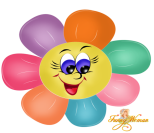                                                                     Провели: 30 января 2014.                                                                    Воспитатель: Разакова О.АСценарий сказки «День рождения у Серого волчонка».Действующие лица: сова, ёжик, ежинка, щенок, бабочка, пони, белочка, лиса, мишка, зайка, волчонок.Сова (степенно): Я – тетушка  Сова,На праздник к вам пришла.Поздравить Серого волчонкаЗверей я позвала.Музыка (Ляля – пуп, ляля - пуп) . На сцену выходят под танец Ёжик и Ежинка.Ёжик:      На день рождения спешим                  К Серому Волчонку.Ежинка с карандашами: Ему несем карандаши,                                           А ну-ка ежик поспеши! (ежики пританцовывая оставляют карандаши около совы и уходят под эту же музыку).Сова:       А вот щенок несет свисток, свистит в него, знак подаёт –                 На день рождения идет, тихонько песенки поет.(музыка из кинофильма «усатый нянь», выбегают на сцену, щенок и бабочка бегают – танцуют на поляне, останавливаются – сталкиваются)Щенок со свистком: Эй, бабочка, нет ни у кого таких чудесных крылышек,                                     И модных  чёрных усиков.Бабочка с букетиком цветов:   Потанцевать хочу немножко,                                                      На дне рождении Серого волчонка. (продолжают танцевать, складывают подарочки около совы, убегают за кулисы).Сова:                Я топот чей – то слышу,…                          Да это пони Беби, вижу! (звучит музыка «тарантелла», топая копытцами, выбегает  на сцену, несет шкатулку).Пони со шкатулкой:        Шкатулку имениннику несу,                                           В ней ключ, он приведёт его к добру.           (оставляет подарок около совы, уходит под эту же музыку пританцовывая)(звучит музыка «Русская народная», выходит белочка с корзинкой в руках, пританцовывая на поляне).Белочка с корзинкой малины:     Я к имениннику спешу,                                                          Малину волчонку моему несу.                                                         Пусть ест её и не болеет,                                                          От чая быстро здоровеет. (складывает подарочек около совы, уходит под ту же музыку пританцовывая).Сова:                Лиса – красавица вдруг появилась                           И тульским пряником хвалилась. (звучит музыка, танцуя выходит пританцовывая, с подарочком)Лиса с сумочкой, а в ней тульский пряник:                             Из Тулы пряник припасла.                            Его я другу принесла.                            Пусть хвост у малыша растёт.                            Он с ним охотится пойдет. (лиса кладёт подарочек около совы и пританцовывая уходит под эту же музыку).Сова:            Про день рождения прослышал и Топтыжка.                      Со связкой шаров торопится вприпрыжку. (музыка из мультика «Маша и медведь» «следы», выходит пританцовывая мишка, с подарком).Мишка с воздушными шариками:                 На день рождения бегу,                 Шары в руках едва держу.                 Все норовят меня поднять                 В заоблачную высь умчать.                Устрою громкий фейерверк                У волчонка нашего в обед. (уходит под музыку, подарочек оставляет).Сова:           Вот кто-то скачет там с мячом.                       Ему все кочки не почем.(звучит музыка «Солнечные зайчики» из мультика «Маша и медведь», выпрыгивает зайчик с мячиком, танцует).Зайчик:                В лесу по кочкам все скакал                              И в лапах мячик я держал.                              На праздник все спешу, спешу,                              Мяч имениннику несу. (кладет подарочек около совы, пританцовывая уходит).Сова (изумленно):      Куда вдруг все исчезли?                                      А ну-ка, звери, беги ко мне!                                     Несите стол, да и скатерть положите!                                      И волчонка дружно позовите!(звери несут стол, самовар, скатерть, расставляют все, становятся полукругом).Сова:                Давайте полукругом встанем                          И волчонка моего поздравим.Звери (хором):                  Волк-волчонок появись,                                            Гости наши собрались!(звучит музыка имениннику, выходит волчонок с тортом, внутри торта конфетки – сюрприз).Волк:                Новорожденный тут как тут!                          Вот торт! Друзья меня здесь ждут!                          Всех приветствую гостей, моих верных и больших друзей!Белка (подскакала):     Волк – волчонок поздравляем!                                        В день рождения желаем                                        Много, много радости,                                        Разных вкусных сладостей!Щенок:                Ну, теперь за торт возьмёмся                              И друг другу улыбнёмся.                              Будем петь и танцевать,                              Нос не вешать, не скучать.Волк:           Будем, будем веселиться,                      В вальсе плавном танцевать                      Будем прыгать и скакать,                     Песни петь, шутить, играть.Сова (с укоризной): ай-яй-яй!                                  А про подарки то забыли,                                  Все их в кучу положили!                                  Ну-ка всем подарки взять,                                  И волчонку их подать!Звери (хором):     Ура – ура!!!Сова (радостно): Волк - волчонок, подходи                                И подарки получи! Волк:                       Я готов! Благодарю!                                Счастлив…. Скрыть радость не могу!Ёжик:         Вот тебе карандаши,                     Дарим их от всей души!.Щенок:      Вот свисток дарю тебе,                    Будет другом он в беде. (свистит в свисток).Бабочка:              А этот яркий букет –                                От меня тебе привет.Пони:      А в коробке пестрой этой                 Много ты найдешь конфеты.Белочка:                  Вкусный пряник тульский,                                  Слаще всякой булки.Лиса:    Вкусный пряник тульский,              Слаще всякой булки.Мишка:         Разноцветные шары,                        Для поздравления нужны!Зайчик:                  Мячик принёс большой,                                 Можно бить его ногойЗвери (хором):    Дружно, дружно поздравляем,                                Расти здоровым пожелаем.                               Ты подарочек прими,                                Танцем нас развесели!Сова:       Ну-ка звери, ну-ка в ряд,                  В пляс! Танцуем все подряд!                     Будем петь и танцевать                     Много – много дней подряд.(под музыку «Новый день придет» Ермолаева, танцуют танец).